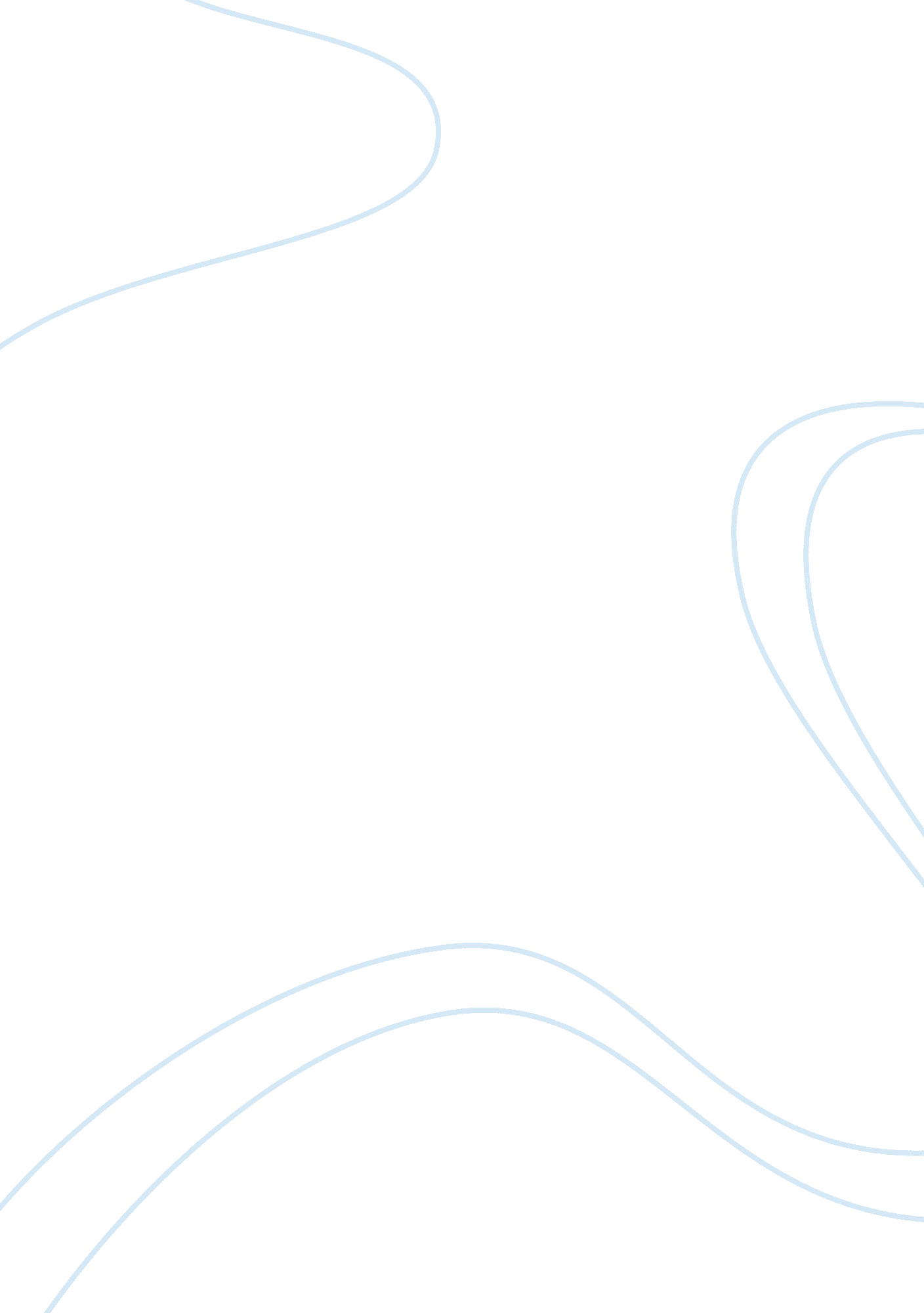 Operational management of a company mostly depends on growth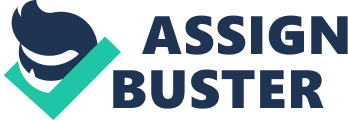 Operational direction or procedures of a company largely depends on the growing of a company. The more a company grows, the more likely is the complexness to turn in footings of its operational direction. This increasing of complexness increases the human mistakes in the operations. One of the cardinal issues for this is because the of import know- how 's of operations are non inherited and utilized in a concern administration. It so happens that most of the operational processes become vague and edge to the operators ( Fujitsu, 2008 ) Operational Management Schemes For a company like Bixi, where supplying services to the clients is the no 1 end, it is necessary that it prioritizes its operational schemes within the model of its organizational scheme. Most frequently this is developed by the top degree operational directors and all the troughs throughout the operation 's functional country are expected to follow it. While developing the operational scheme Bixi should see the following standard 's: It should construe the deduction of the corporate scheme from the Operational direction country. Should find the necessary operational direction resource demands to carry through the operational ends. Should find the necessary operational direction resource capacities needed to run into the operational ends. It should besides plan a elaborate operational direction program to agenda and specifically achieve the end ( Schniederjans, 1994 ) ( Lew, 2009 ) In order to accomplish these, it is necessary that Bixi analyses its operations in footings of its: Entire Quality Management Capacity Planing Inventory Management Scheduling of Service Operations Service Design Location Analysis Quality Assurance Entire Quality Management Entire Quality Management is a direction attack to long term success through client satisfaction. It is an attempt in which all members of an administration work together in bettering procedures, merchandises, services and the civilization in which they work ( Organisations - Wide Approach, 2008 ) . It places strong focal point on procedure measuring and command it as a agency of uninterrupted betterment ( River, 2008 ) . Entire Quality Management chiefly stresses on the three rules: Customer Satisfaction Employee Involvement Continuous Improvement in Quality ( Krajewski & A ; Ritzman, 1999 ) ( Krajewski & A ; Ritzman, 1999 ) It is of import as it refers to the quality accent that encompasses the full administration, get downing from providers to the clients. It stresses on a committedness by the direction to hold a go oning companywide thrust towards excellence in all facets of merchandises and services that are of import to the clients ( Heizer & A ; Render, 2004 ) Capacity Planing Capacity Planning is a long term strategic determination that establishes a company 's overall degree of resources ( Russell & A ; Taylor III, 1998 ) . When it comes to capacity planning in the instance of services, response clip, throughput, service clip, per centums with marks etc are some of the factors taken into consideration ( Sherkow, 2003 ) In the instance of most of the companies, the concern is whether the resources will be available in the right topographic point to manage the increasing figure of petitions as the figure of users ' additions. The purpose of capacity planning is to be after so good so that the new capacity is added merely in clip to run into the awaited demand but once more non so early that the resources go fresh for a long period of clip. A successful capacity contriver will be one who can do the trade off determinations between the present and future and arrive at a most cost efficient 1. The capacity planning alterations with the emerging new engineerings, concern schemes and with the alteration in prognosiss besides ( Search Enterprise WAN, 2005 ) Inventory Management Inventory can be classified on the type of demand: Independent Demand Dependent Demand Dependent demands are frequently demands for an point that is generated by the company 's ain production procedure. Example could be the demand for the production of Surs for a trike and non for the trike as a whole whereas ; Independent Demand is the demand that is non controlled straight by the company, as it is the demand from clients. It normally includes finished merchandises such as the complete trike or replacing parts sold to clients etc. In the instance of Bixi, the demand can be said to be independent demand as it is the demand from the clients. The demand to bring forth or non to bring forth an point depends on the response of the clients to the company 's merchandises ( Vonderembse & A ; White, 1996 ) Scheduling of Service Operations In programming, direction frequently decides what merchandise to bring forth, who will make the work, what kinds of equipments and stuffs to utilize, when to get down the production and finally what to make with the finished merchandises ( Vonderembse, 2008 ) Service Design An administration frequently develops schemes and programs to cover with the twenty-four hours to twenty-four hours chances and menaces which relate to developing a system that is capable of bring forthing services in the demanded measure, be aftering how to utilize the system efficaciously and pull offing cardinal operational elements ( Vonderembse, 2008 ) . Location Analysis Quality Assurance Quality confidence is the procedure of verifying or finding whether the merchandises and services meet the client outlooks. It is a procedure driven attack with specific stairss to achieve the coveted end. It takes into consideration the design, development, production and service. The rhythm for quality trial comprises of the stairss: Plan, Do Check and Act ( Kietzman, 2010 ) ( Reliability Enhancement Activities, 2008 ) The administration must put policies sing the coveted quality in relation to the altering market demands, investing demands, return on investing, possible competition etc. For a net income devising administration, this indicates where in the market the administration has its comparative advantage. In service oriented systems, step of quality may non be that nonsubjective. However, the waiting clip can frequently be a standard for service quality ( Buffa & A ; Sarin, 1986 ) Operational procedure Operational procedure is the procedure that comprises of the nucleus concern and the primary value watercourse. It typically includes the buying, fabrication, advertisement, selling and gross revenues. Although all operations are similar, as they all transform input resources into end product merchandises or services, they do differ in a figure of ways such as: The volume of end product - it determines the rate or degree of end product a company obtains from a procedure. It is a cardinal feature that determines the procedure behavior. The assortment of end product - it is scope of merchandises and services produced by that procedure The fluctuation in client demand determines the grade to which the rate of end product varies from a procedure over clip. The grade of visibleness that the client have over the production of the merchandise is the sum of value added activity that takes topographic point in world or in the presence of the clients which is besides called as client contact ( Slack, Chambers, & A ; Johnston, 2007 ) 